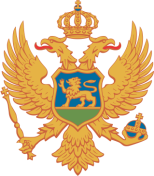 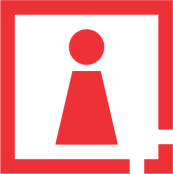 C R N A   G O R AAGENCIJA ZA ZAŠTITU LIČNIH PODATAKAI SLOBODAN PRISTUP INFORMACIJAMABr.06-11-5429-3/18Podgorica, 10.09.2018.godineMINISTARSTVO JAVNE UPRAVEn/r ministarki, Suzani PribilovićP O D G O R I C AOdlučujući po Zahtjevu br. 06-11-5429-1/18 od 29.05.2018. godine Ministarstva javne uprave, kojim se od Agencije za zaštitu ličnih podataka i slobodan pristup informacijama traži mišljenje o usklađenosti Nacrta zakona o izmjenama i dopunama zakona o komunalnoj policiji sa Zakonom o zaštiti podataka o ličnosti, Savjet Agencije je na sjednici održanoj 07.09.2018. godine utvrdio sljedeće:M I Š LJ E NJ ENacrt zakona o izmjenama i dopunama zakona o komunalnoj policiji je potrebno u određenim članovima izmijeniti i dopuniti kako bi isti bio usaglašen sa odredbama Zakona o zaštiti podataka o ličnosti.O b r a z l o ž e nj eDana 29.05.2018. godine ovoj Agenciji se obratilo Ministarstvo javne uprave Zahtjevom za davanje mišljenja o usklađenosti Nacrta zakona o izmjenama i dopunama zakona o komunalnoj policiji sa Zakonom o zaštiti podataka o ličnosti.Postupajući u skladu sa članom 50 tačka 3 Zakona o zaštiti podataka o ličnosti („Službeni list CG“, br. 79/08, 70/09, 44/12 i 22/17) u kojem se navodi da Agencija daje mišljenja u vezi sa primjenom ovog zakona, a na osnovu predmetnog zahtjeva  Savjet Agencije je mišljenja da je Nacrt zakona o izmjenama i dopunama zakona o komunalnoj policiji potrebno u određenim članovima izmijeniti i dopuniti kako bi isti bio usaglašen sa odredbama Zakona o zaštiti podataka o ličnosti.Analizirajući odredbe Nacrta zakona o izmjenama i dopunama zakona o komunalnoj policiji sa aspekta zaštite podataka o ličnosti od posebnog su značaja članovi 6, 8, 20 i 30.Zakonom o zaštiti podataka o ličnosti propisano je da se lični podaci moraju obrađivati na pošten i zakonit način kao i da se obrada ličnih podataka može vršiti ukoliko za to postoji osnov u zakonu ili uz prethodnu saglasnost lica čiji se podaci obrađuju, koja se može opozvati u svakom trenutku (članovi 2 i 10 ZZPL). Članom 6 Nacrta zakona o izmjenama i dopunama zakona o komunalnoj policiji u okviru ovlašćenja komunalnog policajca propisana je primjena video i/ili mobilnog nadzora.Članom 8, kojim se mijenja član 12 stav 3 predviđeno je da "kad se prijava podnosi telefonom, komunalna policija može da snimi poziv uz prethodno obavještenje da se razgovor snima, o čemu se vodi evidencija u skladu sa propisima kojima se uređuje zaštita podataka o ličnosti".Navedeni član podrazumijeva obavezu da se lice upozna da će doći do obrade njegovih ličnih podataka posredstvom audio snimanja prije nego započne audio snimanje. Takođe, propisano je i vođenje Evidencije zbirke ličnih podataka- audio nadzor, što je saglasno članu 26 ZZPL.Video nadzor je Zakonom o zaštiti podataka o ličnosti propisan kao poseban vid obrade ličnih podataka. Članovima 35 do 40a predviđeni su uslovi pod kojima se može vršiti video nadzor dok je članom 28 propisano da je saglasnost nadzornog organa obavezna prije svake automatske obrade ličnih podataka, a naročito ako se, između ostalog, uvodi video nadzor javne površine, ako ta obrada nije propisana posebnim zakonom.Cijeneći da je Nacrtom predmetnog zakona primjena video nadzora i/ili mobilnog nadzora uslovljena saglasnošću nadzornog organa za zaštitu podataka o ličnosti tj.ove Agencije to predmetni član upućuje na primjenu člana 28 stav 1 tačka 2a ZZPL. Odluku o primjeni video nadzora prema članu 20 Nacrta Zakona donosi jedinica lokalne samouprave, a odluku o uvođenju mobilnog nadzora donosi načelnik komunalne policije. Savjet Agencije smatra da je, zbog preciznosti,  potrebno stav 2 člana 20 Nacrta zakona razdvojiti u dva stava pri čemu bi se jedan stav odnosio na video nadzor a drugi na mobilni nadzor, imajući u vidu da odluku u jednom slučaju donosi jedinica lokalne samouprave a u drugom načelnik komunalne policije, uz prethodno pribavljenu saglasnost nadzornog organa. Takođe, potrebno je precizirati koja jedinica lokalne samouprave donosi odluku, pod kojim uslovima i na koji način. Podsjećamo da se ,saglasno članu 35 stav 3 ZZPL, odluka o uvođenju video nadzora donosi u pisanoj formi i sadrži razloge za uvođenje video nadzora pa Savjet preporučuje da isto uvrstite u predmetni član.Prostor za intervenciju otvara se i kod člana 30  Nacrta zakona koji propisuje obaveznu provjeru psihofizičkih sposobnosti komunalnih policajaca periodično, najmanje jednom godišnje. U stavu 2 ovog člana ističe se da provjeru vrši komisija koju obrazuje Ministarstvo dok se stavom 3 predviđa da uslove i način vršenja provjere psihofizičkih sposobnosti u pogledu obrazovanja, sastava i načina rada komisije propisuje Ministarstvo.Predmetni član je potrebno dopuniti stavom kojim će biti predviđen način na koji će se vršiti obrada ličnih podataka u postupku provjere psihofizičkih sposobnosti kako bi se omogućio zakonski osnov za obradu ličnih podataka, u suprotnom bi za sprovođenje ovog postupka bila neophodna prethodna saglasnost ove Agencije, u smislu člana 28 stav 1 ZZPL-a. Takođe, istim je potrebno predvidjeti mjere zaštite ličnih podataka u ovom postupku.Obezbjeđivanje adekvatnih mjera zaštite ličnih podataka u postupku provjere psihofizičke sposobnosti je od naročitog značaja imajući u vidu da će se vršiti procjena ponašanja odnosno ličnosti kao i obrađivati kategorije ličnih podataka koje se odnose na zdravstveno stanje a koje shodno članu 9 stav 1 tačka 7 ZZPL spadaju u posebnu kategoriju ličnih podataka. Kad je obrada ličnih podataka iz posebne kategorije neophodna radi zapošljavanja u skladu sa zakonom kojim se uređuju radni odnosi, moraju biti propisane adekvatne mjere zaštite (član 13 stav 1 tačka 2 ZZPL). Posebne kategorije ličnih podataka, saglasno članu 13 stav 2 ZZPL posebno se označavaju i štite radi sprječavanja neovlašćenog pristupa tim podacima. Na osnovu izloženog Savjet je mišljenja istaknutog u dispozitivu.SAVJET AGENCIJEPredsjednik, Muhamed GjokajDostavljeno:                                                                                                          -Odsjek za predmete i prigovore	- a/a	